РЕШЕНИЕВ соответствии с Федеральным законом от 06.10.2003 № 131- ФЗ «Об общих принципах организации местного самоуправления в Российской Федерации», руководствуясь Уставом муниципального образования «Уляпское сельское поселение», Совет народных депутатов муниципального образования «Уляпское  сельское поселение»РЕШИЛ:1.	Дать согласие на передачу из муниципального имущества муниципального образования «Большесидоровское сельское поселение» в муниципальную собственность муниципального образования «Уляпское сельское поселение» - Экскаватор одноковшовый ЭО, балансовой стоимостью 8942009 руб., паспорт транспортного средства: ВН № 5696659 01 АУ № 5681 от 29.09.2011 года.2. Опубликовать (обнародовать) настоящее решение на информационных стендах и официальном сайте администрации муниципального образования «Уляпское сельское поселение».         3. Настоящее решение вступает в силу с момента его принятия.Председатель Совет народных депутатовмуниципального образования«Уляпское  сельское поселение»                                                      Ф.М. Хуажева.Глава муниципального образования «Уляпское сельское поселение»                                                        А.М. Куфанов   РОССИЙСКАЯ ФЕДЕРАЦИЯРЕСПУБЛИКА АДЫГЕЯКРАСНОГВАРДЕЙСКИЙ РАЙОНСОВЕТ НАРОДНЫХ ДЕПУТАТОВМУНИЦИПАЛЬНОГООБРАЗОВАНИЯ«УЛЯПСКОЕ СЕЛЬСКОЕ  ПОСЕЛЕНИЕ»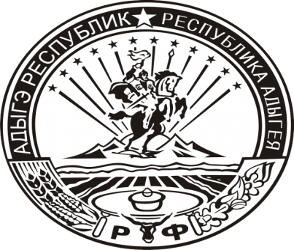 УРЫСЫЕ ФЕДЕРАЦИЕ  АДЫГЭ РЕСПУБЛИК       МУНИЦИПАЛЬНЭ                 ГЪЭПСЫКIЭ ЗИIЭ     «УЛЭПЭ КЪОДЖЭ ПСЭУПIЭМ»     ИНАРОДНЭ ДЕПУТАТМЭ       Я СОВЕТПринято 38-ой сессией Совета народных депутатов муниципального образования «Уляпское сельское поселение» пятого созыва27.04.2024 № 173О даче согласия на передачу муниципального имущества из муниципальной собственности МО «Большесидоровское сельское поселение» в муниципальную собственность муниципального образования «Уляпское сельское поселение» 